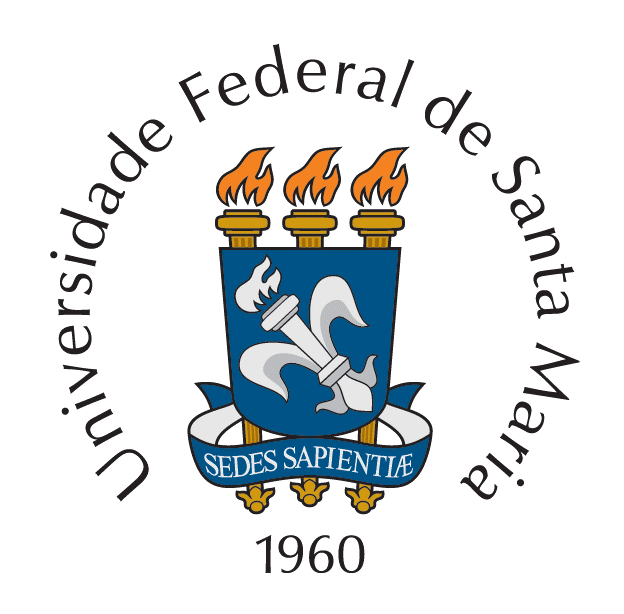 MINISTÉRIO DA EDUCAÇÃOUNIVERSIDADE FEDERAL DE SANTA MARIAPRÓ-REITORIA DE GESTÃO DE PESSOASMINISTÉRIO DA EDUCAÇÃOUNIVERSIDADE FEDERAL DE SANTA MARIAPRÓ-REITORIA DE GESTÃO DE PESSOASMINISTÉRIO DA EDUCAÇÃOUNIVERSIDADE FEDERAL DE SANTA MARIAPRÓ-REITORIA DE GESTÃO DE PESSOASMINISTÉRIO DA EDUCAÇÃOUNIVERSIDADE FEDERAL DE SANTA MARIAPRÓ-REITORIA DE GESTÃO DE PESSOASMINISTÉRIO DA EDUCAÇÃOUNIVERSIDADE FEDERAL DE SANTA MARIAPRÓ-REITORIA DE GESTÃO DE PESSOASREQUERIMENTO DE INCENTIVO À QUALIFICAÇÃOREQUERIMENTO DE INCENTIVO À QUALIFICAÇÃOREQUERIMENTO DE INCENTIVO À QUALIFICAÇÃOREQUERIMENTO DE INCENTIVO À QUALIFICAÇÃOREQUERIMENTO DE INCENTIVO À QUALIFICAÇÃONomeSIAPECargoLotaçãoRamalCelularE-mailTÍTULO DE EDUCAÇÃO FORMAL ENCAMINHADO PARA ANÁLISETÍTULO DE EDUCAÇÃO FORMAL ENCAMINHADO PARA ANÁLISETÍTULO DE EDUCAÇÃO FORMAL ENCAMINHADO PARA ANÁLISETÍTULO DE EDUCAÇÃO FORMAL ENCAMINHADO PARA ANÁLISETÍTULO DE EDUCAÇÃO FORMAL ENCAMINHADO PARA ANÁLISENível do CursoNível do CursoNome do CursoNome do CursoInstituição PromotoraInstituição PromotoraTipo de Instituição PromotoraTipo de Instituição PromotoraLocal (Cidade/Estado)Local (Cidade/Estado)ORIENTAÇÕESORIENTAÇÕESORIENTAÇÕESORIENTAÇÕESORIENTAÇÕESEste requerimento deverá ser protocolado por meio da abertura de um Processo Eletrônico no PEN-SIE, juntamente com a documentação comprobatória de conclusão do curso, conforme estabelece o Memorando Circular 007/2021 – PROGEP.O Tutorial para abertura do processo está disponível no site do PEN, na seção “Apoio ao Usuário”.Os documentos anexados ao processo deverão ser digitalizados em via original, autenticada ou possuir certificação digital.O teor e a integridade dos documentos digitalizados incluídos no processo pelo interessado são de sua inteira responsabilidade, o qual responderá nos termos da legislação civil, penal e administrativa por eventuais fraudes. Quando solicitado, o interessado deverá apresentar o documento original.Em caso de documentação incompleta, o processo retornará ao(à) servidor(a) para anexar a documentação correta e, a partir disso, será considerada, para os efeitos financeiros da concessão do Incentivo à Qualificação, a data de tramitação do processo para o Núcleo de Educação e Desenvolvimento/CIMDE/PROGEP.Em caso de apresentação de documentação provisória, o servidor deverá apresentar o Diploma/Certificado no prazo de até 06 meses da obtenção do Incentivo à Qualificação, o qual deverá ser anexado ao processo e encaminhado ao Núcleo de Educação e Desenvolvimento, sob pena de cancelamento da concessão.Este requerimento deverá ser protocolado por meio da abertura de um Processo Eletrônico no PEN-SIE, juntamente com a documentação comprobatória de conclusão do curso, conforme estabelece o Memorando Circular 007/2021 – PROGEP.O Tutorial para abertura do processo está disponível no site do PEN, na seção “Apoio ao Usuário”.Os documentos anexados ao processo deverão ser digitalizados em via original, autenticada ou possuir certificação digital.O teor e a integridade dos documentos digitalizados incluídos no processo pelo interessado são de sua inteira responsabilidade, o qual responderá nos termos da legislação civil, penal e administrativa por eventuais fraudes. Quando solicitado, o interessado deverá apresentar o documento original.Em caso de documentação incompleta, o processo retornará ao(à) servidor(a) para anexar a documentação correta e, a partir disso, será considerada, para os efeitos financeiros da concessão do Incentivo à Qualificação, a data de tramitação do processo para o Núcleo de Educação e Desenvolvimento/CIMDE/PROGEP.Em caso de apresentação de documentação provisória, o servidor deverá apresentar o Diploma/Certificado no prazo de até 06 meses da obtenção do Incentivo à Qualificação, o qual deverá ser anexado ao processo e encaminhado ao Núcleo de Educação e Desenvolvimento, sob pena de cancelamento da concessão.Este requerimento deverá ser protocolado por meio da abertura de um Processo Eletrônico no PEN-SIE, juntamente com a documentação comprobatória de conclusão do curso, conforme estabelece o Memorando Circular 007/2021 – PROGEP.O Tutorial para abertura do processo está disponível no site do PEN, na seção “Apoio ao Usuário”.Os documentos anexados ao processo deverão ser digitalizados em via original, autenticada ou possuir certificação digital.O teor e a integridade dos documentos digitalizados incluídos no processo pelo interessado são de sua inteira responsabilidade, o qual responderá nos termos da legislação civil, penal e administrativa por eventuais fraudes. Quando solicitado, o interessado deverá apresentar o documento original.Em caso de documentação incompleta, o processo retornará ao(à) servidor(a) para anexar a documentação correta e, a partir disso, será considerada, para os efeitos financeiros da concessão do Incentivo à Qualificação, a data de tramitação do processo para o Núcleo de Educação e Desenvolvimento/CIMDE/PROGEP.Em caso de apresentação de documentação provisória, o servidor deverá apresentar o Diploma/Certificado no prazo de até 06 meses da obtenção do Incentivo à Qualificação, o qual deverá ser anexado ao processo e encaminhado ao Núcleo de Educação e Desenvolvimento, sob pena de cancelamento da concessão.Este requerimento deverá ser protocolado por meio da abertura de um Processo Eletrônico no PEN-SIE, juntamente com a documentação comprobatória de conclusão do curso, conforme estabelece o Memorando Circular 007/2021 – PROGEP.O Tutorial para abertura do processo está disponível no site do PEN, na seção “Apoio ao Usuário”.Os documentos anexados ao processo deverão ser digitalizados em via original, autenticada ou possuir certificação digital.O teor e a integridade dos documentos digitalizados incluídos no processo pelo interessado são de sua inteira responsabilidade, o qual responderá nos termos da legislação civil, penal e administrativa por eventuais fraudes. Quando solicitado, o interessado deverá apresentar o documento original.Em caso de documentação incompleta, o processo retornará ao(à) servidor(a) para anexar a documentação correta e, a partir disso, será considerada, para os efeitos financeiros da concessão do Incentivo à Qualificação, a data de tramitação do processo para o Núcleo de Educação e Desenvolvimento/CIMDE/PROGEP.Em caso de apresentação de documentação provisória, o servidor deverá apresentar o Diploma/Certificado no prazo de até 06 meses da obtenção do Incentivo à Qualificação, o qual deverá ser anexado ao processo e encaminhado ao Núcleo de Educação e Desenvolvimento, sob pena de cancelamento da concessão.Este requerimento deverá ser protocolado por meio da abertura de um Processo Eletrônico no PEN-SIE, juntamente com a documentação comprobatória de conclusão do curso, conforme estabelece o Memorando Circular 007/2021 – PROGEP.O Tutorial para abertura do processo está disponível no site do PEN, na seção “Apoio ao Usuário”.Os documentos anexados ao processo deverão ser digitalizados em via original, autenticada ou possuir certificação digital.O teor e a integridade dos documentos digitalizados incluídos no processo pelo interessado são de sua inteira responsabilidade, o qual responderá nos termos da legislação civil, penal e administrativa por eventuais fraudes. Quando solicitado, o interessado deverá apresentar o documento original.Em caso de documentação incompleta, o processo retornará ao(à) servidor(a) para anexar a documentação correta e, a partir disso, será considerada, para os efeitos financeiros da concessão do Incentivo à Qualificação, a data de tramitação do processo para o Núcleo de Educação e Desenvolvimento/CIMDE/PROGEP.Em caso de apresentação de documentação provisória, o servidor deverá apresentar o Diploma/Certificado no prazo de até 06 meses da obtenção do Incentivo à Qualificação, o qual deverá ser anexado ao processo e encaminhado ao Núcleo de Educação e Desenvolvimento, sob pena de cancelamento da concessão.Encaminho, para análise, a documentação mínima exigida pela Pró-Reitoria de Gestão de Pessoas da UFSM, para a concessão do incentivo à qualificação, de acordo com a Lei Nº. 11.091/2005, de 12 de janeiro de 2005, Decreto Nº 5.824, de 29 de junho de 2006, Lei N° 11.784, de 22 de setembro de 2008 e Lei N° 12.772, de 28 de dezembro de 2012.ATENÇÃO: Após o preenchimento, este requerimento deverá ser salvo em formato PDF, anexado ao Processo Eletrônico e assinado eletronicamente pelo interessado.ENCAMINHE-SE AO NED (01.26.04.02.0.0)Encaminho, para análise, a documentação mínima exigida pela Pró-Reitoria de Gestão de Pessoas da UFSM, para a concessão do incentivo à qualificação, de acordo com a Lei Nº. 11.091/2005, de 12 de janeiro de 2005, Decreto Nº 5.824, de 29 de junho de 2006, Lei N° 11.784, de 22 de setembro de 2008 e Lei N° 12.772, de 28 de dezembro de 2012.ATENÇÃO: Após o preenchimento, este requerimento deverá ser salvo em formato PDF, anexado ao Processo Eletrônico e assinado eletronicamente pelo interessado.ENCAMINHE-SE AO NED (01.26.04.02.0.0)Encaminho, para análise, a documentação mínima exigida pela Pró-Reitoria de Gestão de Pessoas da UFSM, para a concessão do incentivo à qualificação, de acordo com a Lei Nº. 11.091/2005, de 12 de janeiro de 2005, Decreto Nº 5.824, de 29 de junho de 2006, Lei N° 11.784, de 22 de setembro de 2008 e Lei N° 12.772, de 28 de dezembro de 2012.ATENÇÃO: Após o preenchimento, este requerimento deverá ser salvo em formato PDF, anexado ao Processo Eletrônico e assinado eletronicamente pelo interessado.ENCAMINHE-SE AO NED (01.26.04.02.0.0)Encaminho, para análise, a documentação mínima exigida pela Pró-Reitoria de Gestão de Pessoas da UFSM, para a concessão do incentivo à qualificação, de acordo com a Lei Nº. 11.091/2005, de 12 de janeiro de 2005, Decreto Nº 5.824, de 29 de junho de 2006, Lei N° 11.784, de 22 de setembro de 2008 e Lei N° 12.772, de 28 de dezembro de 2012.ATENÇÃO: Após o preenchimento, este requerimento deverá ser salvo em formato PDF, anexado ao Processo Eletrônico e assinado eletronicamente pelo interessado.ENCAMINHE-SE AO NED (01.26.04.02.0.0)Encaminho, para análise, a documentação mínima exigida pela Pró-Reitoria de Gestão de Pessoas da UFSM, para a concessão do incentivo à qualificação, de acordo com a Lei Nº. 11.091/2005, de 12 de janeiro de 2005, Decreto Nº 5.824, de 29 de junho de 2006, Lei N° 11.784, de 22 de setembro de 2008 e Lei N° 12.772, de 28 de dezembro de 2012.ATENÇÃO: Após o preenchimento, este requerimento deverá ser salvo em formato PDF, anexado ao Processo Eletrônico e assinado eletronicamente pelo interessado.ENCAMINHE-SE AO NED (01.26.04.02.0.0)